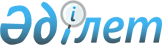 Іле аудандық мәслихатының 2015 жылғы 22 желтоқсандағы "Іле ауданының 2016-2018 жылдарға арналған бюджеті туралы" № 52-243 шешіміне өзгерістер енгізу туралы
					
			Күшін жойған
			
			
		
					Алматы облысы Іле аудандық мәслихатының 2016 жылғы 01 сәуірдегі № 2-8 шешімі. Алматы облысы Әділет департаментінде 2016 жылы 07 сәуірде № 3777 болып тіркелді. Күші жойылды - Алматы облысы Іле аудандық мәслихатының 2017 жылғы 26 шілдедегі № 14-75 шешімімен
      Ескерту. Күші жойылды – Алматы облысы Іле аудандық мәслихатының 26.07.2017 № 14-75 шешімімен (алғашқы ресми жарияланған күннен бастап күнтізбелік он күн өткен соң қолданысқа енгізіледі).

      2008 жылғы 4 желтоқсандағы Қазақстан Республикасы Бюджет кодексінің 109-бабының 5-тармағына, "Қазақстан Республикасындағы жергілікті мемлекеттік басқару және өзін-өзі басқару туралы" 2001 жылғы 23 қаңтардағы Қазақстан Республикасы Заңының 6-бабының 1-тармағының 1) тармақшасына сәйкес, Іле аудандық мәслихаты ШЕШІМ ҚАБЫЛДАДЫ:

      1. Іле аудандық мәслихатының 2015 жылғы 22 желтоқсандағы "Іле ауданының 2016-2018 жылдарға арналған бюджеті туралы" № 52-243 шешіміне (нормативтік құқықтық актілерді мемлекеттік тіркеу Тізілімінде 2015 жылдың 30 желтоқсанында № 3654 тіркелген, "Іле таңы" газетінде 2016 жылдың 8 қаңтарында № 2-3 (4638) жарияланған), Іле аудандық мәслихатының 2016 жылғы 2 ақпандағы "Іле аудандық маслихатының 2015 жылғы 22 желтоқсандағы "Іле ауданының 2016-2018 жылдарға арналған бюджеті туралы" № 54-243 шешіміне өзгерістер енгізу туралы" № 54-252 шешіміне (нормативтік құқықтық актілерді мемлекеттік тіркеу Тізілімінде 2016 жылдың 16 ақпанында № 3716 тіркелген, "Іле таңы" газетінде 2016 жылдың 26 ақпанында № 11 (4646) жарияланған) келесі өзгерістер енгізілсін: 

      көрсетілген шешімнің 1-тармағы жаңа редакцияда баяндалсын:

      "1. 2016-2018 жылдарға арналған аудандық бюджеті тиісінше 1, 2 және 3-қосымшаларға сәйкес, оның ішінде 2016 жылға келесі көлемдерде бекітілсін:

      1) кірістер 81 270 065 мың теңге, оның ішінде:

      салықтық түсімдер 67 341 813 мың теңге;

      салықтық емес түсімдер 50 700 мың теңге;

      негізгі капиталды сатудан түсетін түсімдер 126 200 мың теңге;

      трансферттердің түсімдері 13 751 352 мың теңге, оның ішінде:

      ағымдағы нысаналы трансферттер 5 706 967 мың теңге;

      нысаналы даму трансферттері 8 044 385 мың теңге;

      2) шығындар 81 982 128 мың теңге;

      3) таза бюджеттік кредиттеу 48 011 мың теңге, оның ішінде:

      бюджеттік кредиттер 69 993 мың теңге;

      бюджеттік кредиттерді өтеу 21 982 мың теңге;

      4) қаржы активтерімен операциялар бойынша сальдо 5 910 мың теңге;

      5) бюджет тапшылығы (профициті) (-) 765 984 мың теңге;

      6) бюджет тапшылығын қаржыландыру (профицитін пайдалану) 765 984 мың теңге.".

      2. Көрсетілген шешімнің 1-қосымшасы осы шешімнің 1-қосымшасына сәйкес жаңа редакцияда баяндалсын.

      3. "Іле ауданының экономика және бюджеттік жоспарлау бөлімі" мемлекеттік мекемесі басшысына (келісім бойынша Естеусизова Гүльнар Таутаевна) осы шешімді әділет органдарында мемлекеттік тіркелгеннен кейін ресми және мерзімді баспа басылымдарында, сондай-ақ Қазақстан Республикасының Үкіметі айқындаған интернет-ресурста және аудандық мәслихаттың интернет-ресурсында жариялау жүктелсін.

      4. Осы шешімнің орындалуын бақылау Іле аудандық мәслихатының "Бюджет, әлеуметтік-экономикалық даму, көлік, құрылыс, байланыс, өнеркәсіп, ауыл шаруашылығы, жер қатынастары және кәсіпкерлік мәселелері жөніндегі" тұрақты комиссиясына жүктелсін.

      5. Осы шешім 2016 жылдың 1 қаңтарынан бастап қолданысқа енгізіледі. Іле ауданының 2016 жылға арналған бюджеті
					© 2012. Қазақстан Республикасы Әділет министрлігінің «Қазақстан Республикасының Заңнама және құқықтық ақпарат институты» ШЖҚ РМК
				
      Іле аудандық мәслихатының сессия төрағасы

А. Исаев

      Іле аудандық мәслихатының хатшысы

Р. Абилева
Іле аудандық мәслихатының 2016 жылғы 1 сәуірдегі "Іле аудандық мәслихатының 2015 жылғы 22 желтоқсандағы "Іле ауданының 2016-2018 жылдарға арналған бюджеті туралы" № 52-243 шешіміне өзгерістер енгізу туралы" № 2-8 шешіміне 1-қосымшаІле ауданы мәслихатының 2015 жылғы 22 желтоқсандағы "Іле ауданының 2016-2018 жылдарға арналған бюджеті туралы" № 52-243 шешімімен бекітілген 1-қосымша 
Санаты
Санаты
Санаты
Санаты
Санаты
Сомасы (мың теңге)
Сыныбы
Сыныбы
Сыныбы
Сыныбы
Сомасы (мың теңге)
Ішкі сыныбы
Ішкі сыныбы
Ішкі сыныбы
Сомасы (мың теңге)
Ерекшелігі
Ерекшелігі
Сомасы (мың теңге)
Атауы
Сомасы (мың теңге)
І. Кірістер
81 270 065
1
Салықтық түсімдер
67 341 813
01
Табыс салығы
4 238 650
2
Жеке табыс салығы
4 238 650
03
Әлеуметтiк салық
3 113 790
1
Әлеуметтік салық
3 113 790
04
Меншiкке салынатын салықтар
2 277 530
1
Мүлiкке салынатын салықтар
1 804 000
3
Жер салығы
76 410
4
Көлiк құралдарына салынатын салық
393 200
5
Бірыңғай жер салығы
3 920
05
Тауарларға, жұмыстарға және қызметтерге салынатын iшкi салықтар
57 648 643
2
Акциздер
57 533 213
3
Табиғи және басқа да ресурстарды пайдаланғаны үшiн түсетiн түсiмдер
10 850
4
Кәсiпкерлiк және кәсiби қызметтi жүргiзгенi үшiн алынатын алымдар
100 000
5
Ойын бизнесіне салық
4 580
08
Заңдық мәнді іс-әрекеттерді жасағаны және (немесе) оған уәкілеттігі бар мемлекеттік органдар немесе лауазымды адамдар құжаттар бергені үшін алынатын міндетті төлемдер
63 200
1
Мемлекеттік баж
63 200
2
Салықтық емес түсiмдер
50 700
01
Мемлекеттік меншіктен түсетін кірістер
11 600
5
Мемлекет меншігіндегі мүлікті жалға беруден түсетін кірістер
11 600
04
Мемлекеттік бюджеттен қаржыландырылатын, сондай-ақ Қазақстан Республикасы Ұлттық Банкінің бюджетінен (шығыстар сметасынан) қамтылатын және қаржыландырылатын мемлекеттік мекемелер салатын айыппұлдар, өсімпұлдар, санкциялар, өндіріп алулар
28 500
1
Мұнай секторы ұйымдарынан түсетін түсімдерді қоспағанда, мемлекеттік бюджеттен қаржыландырылатын, сондай-ақ Қазақстан Республикасы Ұлттық Банкінің бюджетінен (шығыстар сметасынан) ұсталатын және қаржыландырылатын мемлекеттік мекемелер салатын айыппұлдар, өсімпұлдар, санкциялар, өндіріп алулар
28 500
06
Басқа да салықтық емес түсiмдер
10 600
1
Басқа да салықтық емес түсiмдер
10 600
3
Негізгі капиталды сатудан түсетін түсімдер
126 200
03
Жердi және материалдық емес активтердi сату
126 200
1
Жерді сату
126 200
4
Трансферттердің түсімдері
13 751 352
02
Мемлекеттiк басқарудың жоғары тұрған органдарынан түсетiн трансферттер
13 751 352
2
Облыстық бюджеттен түсетiн трансферттер
13 751 352
Функционалдық топ
Функционалдық топ
Функционалдық топ
Функционалдық топ
Функционалдық топ
Функционалдық топ
Сомасы (мың теңге)
Кіші функция
Кіші функция
Кіші функция
Кіші функция
Кіші функция
Сомасы (мың теңге)
Бюджеттік бағдарламалардың әкімшісі
Бюджеттік бағдарламалардың әкімшісі
Бюджеттік бағдарламалардың әкімшісі
Бюджеттік бағдарламалардың әкімшісі
Сомасы (мың теңге)
Бағдарлама
Бағдарлама
Бағдарлама
Сомасы (мың теңге)
Кіші бағдарлама
Кіші бағдарлама
Сомасы (мың теңге)
Атауы
Сомасы (мың теңге)
ІІ. Шығындар
81 982 128
01
Жалпы сипаттағы мемлекеттiк қызметтер 
438 101
1
Мемлекеттiк басқарудың жалпы функцияларын орындайтын өкiлдi, атқарушы және басқа органдар
393 832
112
Аудан (облыстық маңызы бар қала) мәслихатының аппараты
15 190
001
Аудан (облыстық маңызы бар қала) мәслихатының қызметін қамтамасыз ету жөніндегі қызметтер
15 150
003
Мемлекеттік органның күрделі шығыстары
40
122
Аудан (облыстық маңызы бар қала) әкімінің аппараты
111 335
001
Аудан (облыстық маңызы бар қала) әкімінің қызметін қамтамасыз ету жөніндегі қызметтер
110 935
003
Мемлекеттік органның күрделі шығыстары
400
123
Қаладағы аудан, аудандық маңызы бар қала, кент, ауыл, ауылдық округ әкімінің аппараты
267 307
001
Қаладағы аудан, аудандық маңызы бар қаланың, кент, ауыл, ауылдық округ әкімінің қызметін қамтамасыз ету жөніндегі қызметтер
267 307
2
Қаржылық қызмет
19 326
452
Ауданның (облыстық маңызы бар қаланың) қаржы бөлімі
19 326
001
Ауданның (облыстық маңызы бар қаланың) бюджетін орындау және коммуналдық меншігін басқару саласындағы мемлекеттік саясатты іске асыру жөніндегі қызметтер 
14 865
003
Салық салу мақсатында мүлікті бағалауды жүргізу
2 503
010
Жекешелендіру, коммуналдық меншікті басқару, жекешелендіруден кейінгі қызмет және осыған байланысты дауларды реттеу
1 958
5
Жоспарлау және статистикалық қызмет
24 943
453
Ауданның (облыстық маңызы бар қаланың) экономика және бюджеттік жоспарлау бөлімі
24 943
001
Экономикалық саясатты, мемлекеттік жоспарлау жүйесін қалыптастыру және дамыту саласындағы мемлекеттік саясатты іске асыру жөніндегі қызметтер
24 943
02
Қорғаныс
4 261
1
Әскери мұқтаждар
2 918
122
Аудан (облыстық маңызы бар қала) әкімінің аппараты
2 918
005
Жалпыға бірдей әскери міндетті атқару шеңберіндегі іс-шаралар
2 918
2
Төтенше жағдайлар жөнiндегi жұмыстарды ұйымдастыру
1 343
122
Аудан (облыстық маңызы бар қала) әкімінің аппараты
1 343
007
Аудандық (қалалық) ауқымдағы дала өрттерінің, сондай-ақ мемлекеттік өртке қарсы қызмет органдары құрылмаған елдi мекендерде өрттердің алдын алу және оларды сөндіру жөніндегі іс-шаралар
1 343
03
Қоғамдық тәртіп, қауіпсіздік, құқықтық, сот, қылмыстық-атқару қызметі
2 948
9
Қоғамдық тәртіп және қауіпсіздік саласындағы басқа да қызметтер
2 948
485
Ауданның (облыстық маңызы бар қаланың) жолаушылар көлігі және автомобиль жолдары бөлімі
2 948
021
Елдi мекендерде жол қозғалысы қауiпсiздiгін қамтамасыз ету
2 948
04
Бiлiм беру
17 004 672
1
Мектепке дейiнгi тәрбие және оқыту
1 930 907
464
Ауданның (облыстық маңызы бар қаланың) білім бөлімі
1 926 743
009
Мектепке дейінгі тәрбие мен оқыту ұйымдарының қызметін қамтамасыз ету
823 476
040
Мектепке дейінгі білім беру ұйымдарында мемлекеттік білім беру тапсырысын іске асыруға
1 103 267
467
Ауданның (облыстық маңызы бар қаланың) құрылыс бөлімі
4 164
037
Мектепке дейiнгi тәрбие және оқыту объектілерін салу және реконструкциялау
4 164
2
Бастауыш, негізгі орта және жалпы орта білім беру
14 266 494
464
Ауданның (облыстық маңызы бар қаланың) білім бөлімі
6 690 210
003
Жалпы білім беру
6 652 728
006
Балаларға қосымша білім беру
37 482
465
Ауданның (облыстық маңызы бар қаланың) дене шынықтыру және спорт бөлімі
87 699
017
Балалар мен жасөспірімдерге спорт бойынша қосымша білім беру
87 699
467
Ауданның (облыстық маңызы бар қаланың) құрылыс бөлімі
7 488 585
024
Бастауыш, негізгі орта және жалпы орта білім беру объектілерін салу және реконструкциялау
7 488 585
9
Бiлiм беру саласындағы өзге де қызметтер
807 271
464
Ауданның (облыстық маңызы бар қаланың) білім бөлімі
807 271
001
Жергілікті деңгейде білім беру саласындағы мемлекеттік саясатты іске асыру жөніндегі қызметтер
20 726
004
Ауданның (областык маңызы бар қаланың) мемлекеттік білім беру мекемелерінде білім беру жүйесін ақпараттандыру
46 500
005
Ауданның (облыстық маңызы бар қаланың) мемлекеттік білім беру мекемелер үшін оқулықтар мен оқу-әдiстемелiк кешендерді сатып алу және жеткізу
363 225
015
Жетім баланы (жетім балаларды) және ата-аналарының қамқорынсыз қалған баланы (балаларды) күтіп-ұстауға қамқоршыларға (қорғаншыларға) ай сайынға ақшалай қаражат төлемі
68 000
067
Ведомстволық бағыныстағы мемлекеттік мекемелерінің және ұйымдарының күрделі шығыстары
308 820
06
Әлеуметтiк көмек және әлеуметтiк қамсыздандыру
372 399
1
Әлеуметтiк қамсыздандыру
65 189
451
Ауданның (облыстық маңызы бар қаланың) жұмыспен қамту және әлеуметтік бағдарламалар бөлімі
61 820
005
Мемлекеттік атаулы әлеуметтік көмек 
3 640
016
18 жасқа дейінгі балаларға мемлекеттік жәрдемақылар
58 180
464
Ауданның (облыстық маңызы бар қаланың) білім бөлімі
3 369
030
Патронат тәрбиешілерге берілген баланы (балаларды) асырап бағу 
3 369
2
Әлеуметтiк көмек
264 458
451
Ауданның (облыстық маңызы бар қаланың) жұмыспен қамту және әлеуметтік бағдарламалар бөлімі
264 458
002
Жұмыспен қамту бағдарламасы
56 639
004
Ауылдық жерлерде тұратын денсаулық сақтау, білім беру, әлеуметтік қамтамасыз ету, мәдениет, спорт және ветеринар мамандарына отын сатып алуға Қазақстан Республикасының заңнамасына сәйкес әлеуметтік көмек көрсету
42 335
006
Тұрғын үйге көмек көрсету
24 907
007
Жергілікті өкілетті органдардың шешімі бойынша мұқтаж азаматтардың жекелеген топтарына әлеуметтік көмек
23 965
010
Үйден тәрбиеленіп оқытылатын мүгедек балаларды материалдық қамтамасыз ету
5 090
014
Мұқтаж азаматтарға үйде әлеуметтiк көмек көрсету
67 308
017
Мүгедектерді оңалту жеке бағдарламасына сәйкес, мұқтаж мүгедектерді міндетті гигиеналық құралдармен және ымдау тілі мамандарының қызмет көрсетуін, жеке көмекшілермен қамтамасыз ету
44 214
9
Әлеуметтiк көмек және әлеуметтiк қамтамасыз ету салаларындағы өзге де қызметтер
42 752
451
Ауданның (облыстық маңызы бар қаланың) жұмыспен қамту және әлеуметтік бағдарламалар бөлімі
42 752
001
Жергілікті деңгейде халық үшін әлеуметтік бағдарламаларды жұмыспен қамтуды қамтамасыз етуді іске асыру саласындағы мемлекеттік саясатты іске асыру жөніндегі қызметтер 
36 556
011
Жәрдемақыларды және басқа да әлеуметтік төлемдерді есептеу, төлеу мен жеткізу бойынша қызметтерге ақы төлеу
2 792
050
Қазақстан Республикасында мүгедектердің құқықтарын қамтамасыз ету және өмір сүру сапасын жақсарту жөніндегі 2012 - 2018 жылдарға арналған іс-шаралар жоспарын іске асыру
3 404
07
Тұрғын үй-коммуналдық шаруашылық
843 144
1
Тұрғын үй шаруашылығы
603 269
463
Ауданның (облыстық маңызы бар қаланың) жер қатынастары бөлімі
39 943
016
Мемлекет мұқтажы үшін жер учаскелерін алу
39 943
464
Ауданның (облыстық маңызы бар қаланың) білім бөлімі
54 260
026
Жұмыспен қамту 2020 жол картасы бойынша қалаларды және ауылдық елді мекендерді дамыту шеңберінде объектілерді жөндеу
54 260
467
Ауданның (облыстық маңызы бар қаланың) құрылыс бөлімі
495 923
003
Коммуналдық тұрғын үй қорының тұрғын үйін жобалау және (немесе) салу, реконструкциялау
268 299
004
Инженерлік-коммуникациялық инфрақұрылымды жобалау, дамыту және (немесе) жайластыру
227 624
487
Ауданның (облыстық маңызы бар қаланың) тұрғын үй-коммуналдық шаруашылық және тұрғын үй инспекциясы бөлімі
13 143
001
Тұрғын үй-коммуналдық шаруашылық және тұрғын үй қоры саласында жергілікті деңгейде мемлекеттік саясатты іске асыру бойынша қызметтер
10 787
041
Жұмыспен қамту 2020 жол картасы бойынша қалалар мен ауылдық елді мекендерді дамыту шеңберінде объектілерді жөндеу және абаттандыру
2 356
2
Коммуналдық шаруашылық
49 803
487
Ауданның (облыстық маңызы бар қаланың) тұрғын үй-коммуналдық шаруашылық және тұрғын үй инспекциясы бөлімі
49 803
058
Ауылдық елді мекендердегі сумен жабдықтау және су бұру жүйелерін дамыту
49 803
3
Елді-мекендерді көркейту
190 072
123
Қаладағы аудан, аудандық маңызы бар қала, кент, ауыл, ауылдық округ әкімінің аппараты
190 072
011
Елді мекендерді абаттандыру мен көгалдандыру
190 072
08
Мәдениет, спорт, туризм және ақпараттық кеңістiк
177 202
1
Мәдениет саласындағы қызмет
66 590
455
Ауданның (облыстық маңызы бар қаланың) мәдениет және тілдерді дамыту бөлімі
66 590
003
Мәдени-демалыс жұмысын қолдау
66 590
2
Спорт
11 409
465
Ауданның (облыстық маңызы бар қаланың) дене шынықтыру және спорт бөлімі
11 409
001
Жергілікті деңгейде дене шынықтыру және спорт саласындағы мемлекеттік саясатты іске асыру жөніндегі қызметтер
7 104
006
Аудандық (облыстық маңызы бар қалалық) деңгейде спорттық жарыстар өткiзу
602
007
Әртүрлi спорт түрлерi бойынша аудан (облыстық маңызы бар қала) құрама командаларының мүшелерiн дайындау және олардың облыстық спорт жарыстарына қатысуы
3 703
3
Ақпараттық кеңiстiк
75 516
455
Ауданның (облыстық маңызы бар қаланың) мәдениет және тілдерді дамыту бөлімі
49 200
006
Аудандық (қалалық) кiтапханалардың жұмыс iстеуi
48 171
007
Мемлекеттiк тiлдi және Қазақстан халқының басқа да тiлдерін дамыту
1 029
456
Ауданның (облыстық маңызы бар қаланың) ішкі саясат бөлімі
26 316
002
Мемлекеттік ақпараттық саясат жүргізу жөніндегі қызметтер
26 316
9
Мәдениет, спорт, туризм және ақпараттық кеңiстiктi ұйымдастыру жөнiндегi өзге де қызметтер
23 687
455
Ауданның (облыстық маңызы бар қаланың) мәдениет және тілдерді дамыту бөлімі
7 574
001
Жергілікті деңгейде тілдерді және мәдениетті дамыту саласындағы мемлекеттік саясатты іске асыру жөніндегі қызметтер
7 574
456
Ауданның (облыстық маңызы бар қаланың) ішкі саясат бөлімі
16 113
001
Жергілікті деңгейде ақпарат, мемлекеттілікті нығайту және азаматтардың әлеуметтік сенімділігін қалыптастыру саласында мемлекеттік саясатты іске асыру жөніндегі қызметтер
16 113
10
Ауыл, су, орман, балық шаруашылығы, ерекше қорғалатын табиғи аумақтар, қоршаған ортаны және жануарлар дүниесін қорғау, жер қатынастары
183 826
1
Ауыл шаруашылығы
76 361
453
Ауданның (облыстық маңызы бар қаланың) экономика және бюджеттік жоспарлау бөлімі
18 153
099
Мамандардың әлеуметтік көмек көрсетуі жөніндегі шараларды іске асыру
18 153
462
Ауданның (облыстық маңызы бар қаланың) ауыл шаруашылығы бөлімі
18 987
001
Жергілікте деңгейде ауыл шаруашылығы саласындағы мемлекеттік саясатты іске асыру жөніндегі қызметтер
18 987
473
Ауданның (облыстық маңызы бар қаланың) ветеринария бөлімі
39 221
001
Жергілікті деңгейде ветеринария саласындағы мемлекеттік саясатты іске асыру жөніндегі қызметтер
17 720
006
Ауру жануарларды санитарлық союды ұйымдастыру
2 246
007
Қаңғыбас иттер мен мысықтарды аулауды және жоюды ұйымдастыру
4 600
008
Алып қойылатын және жойылатын ауру жануарлардың, жануарлардан алынатын өнімдер мен шикізаттың құнын иелеріне өтеу
12 729
009
Жануарлардың энзоотиялық аурулары бойынша ветеринариялық іс-шараларды жүргізу
160
010
Ауыл шаруашылығы жануарларын сәйкестендіру жөніндегі іс-шараларды өткізу
1 766
6
Жер қатынастары
26 943
463
Ауданның (облыстық маңызы бар қаланың) жер қатынастары бөлімі
26 943
001
Аудан (облыстық маңызы бар қала) аумағында жер қатынастарын реттеу саласындағы мемлекеттік саясатты іске асыру жөніндегі қызметтер
12 681
006
Аудандардың, облыстық маңызы бар, аудандық маңызы бар қалалардың, кенттердiң, ауылдардың, ауылдық округтердiң шекарасын белгiлеу кезiнде жүргiзiлетiн жерге орналастыру
14 262
9
Ауыл, су, орман, балық шаруашылығы, қоршаған ортаны қорғау және жер қатынастары саласындағы басқа да қызметтер
80 522
473
Ауданның (облыстық маңызы бар қаланың) ветеринария бөлімі
80 522
011
Эпизоотияға қарсы іс-шаралар жүргізу
80 522
11
Өнеркәсіп, сәулет, қала құрылысы және құрылыс қызметі
22 930
2
Сәулет, қала құрылысы және құрылыс қызметі
22 930
467
Ауданның (облыстық маңызы бар қаланың) құрылыс бөлімі
12 404
001
Жергілікті деңгейде құрылыс саласындағы мемлекеттік саясатты іске асыру жөніндегі қызметтер
12 404
468
Ауданның (облыстық маңызы бар қаланың) сәулет және қала құрылысы бөлімі
10 526
001
Жергілікті деңгейде сәулет және қала құрылысы саласындағы мемлекеттік саясатты іске асыру жөніндегі қызметтер
10 526
12
Көлiк және коммуникация
159 162
1
Автомобиль көлiгi
151 289
485
Ауданның (облыстық маңызы бар қаланың) жолаушылар көлігі және автомобиль жолдары бөлімі
151 289
023
Автомобиль жолдарының жұмыс істеуін қамтамасыз ету
151 289
9
Көлiк және коммуникациялар саласындағы өзге де қызметтер
7 873
485
Ауданның (облыстық маңызы бар қаланың) жолаушылар көлігі және автомобиль жолдары бөлімі
7 873
001
Жергілікті деңгейде жолаушылар көлігі және автомобиль жолдары саласындағы мемлекеттік саясатты іске асыру жөніндегі қызметтер
7 873
13
Басқалар
281 427
3
Кәсiпкерлiк қызметтi қолдау және бәсекелестікті қорғау
12 285
469
Ауданның (облыстық маңызы бар қаланың) кәсіпкерлік бөлімі
12 285
001
Жергілікті деңгейде кәсіпкерлікті дамыту саласындағы мемлекеттік саясатты іске асыру жөніндегі қызметтер
10 285
003
Кәсіпкерлік қызметті қолдау
2 000
9
Басқалар
269 142
123
Қаладағы аудан, аудандық маңызы бар қала, кент, ауыл, ауылдық округ әкімінің аппараты
245 886
040
"Өңірлерді дамыту" Бағдарламасы шеңберінде өңірлерді экономикалық дамытуға жәрдемдесу бойынша шараларды іске асыру
245 886
452
Ауданның (облыстық маңызы бар қаланың) қаржы бөлімі
20 256
012
Ауданның (облыстық маңызы бар қаланың) жергілікті атқарушы органының резерві 
20 256
453
Ауданның (облыстық маңызы бар қаланың) экономика және бюджеттік жоспарлау бөлімі
3 000
003
Жергілікті бюджеттік инвестициялық жобалардың техникалық-экономикалық негіздемелерін және мемлекеттік-жекешелік әріптестік жобалардың, оның ішінде концессиялық жобалардың конкурстық құжаттамаларын әзірлеу немесе түзету, сондай-ақ қажетті сараптамаларын жүргізу, мемлекеттік-жекешелік әріптестік жобаларды, оның ішінде концессиялық жобаларды консультациялық сүйемелдеу
3 000
15
Трансферттер
62 492 056
1
Трансферттер
62 492 056
452
Ауданның (облыстық маңызы бар қаланың) қаржы бөлімі
62 492 056
006
Нысаналы пайдаланылмаған (толық пайдаланылмаған) трансферттерді қайтару
15 185
007
Бюджеттік алып коюлар
62 242 506
051
Жергілікті өзін-өзі басқару органдарына берілетін трансферттер
234 364
054
Қазақстан Республикасының Ұлттық қорынан берілетін нысаналы трансферт есебінен республикалық бюджеттен бөлінген пайдаланылмаған (түгел пайдаланылмаған) нысаналы трансферттердің сомасын қайтару
1
ІІІ. Таза бюджеттік кредиттеу
48 011
Бюджеттік кредиттер
69 993
10
Ауыл, су, орман, балық шаруашылығы, ерекше қорғалатын табиғи аумақтар, қоршаған ортаны және жануарлар дүниесін қорғау, жер қатынастары
69 993
1
Ауыл шаруашылығы
69 993
453
Ауданның (облыстық маңызы бар қаланың) экономика және бюджеттік жоспарлау бөлімі
69 993
006
Мамандарды әлеуметтік қолдау шараларын іске асыру үшін бюджеттік кредиттер
69 993
Санаты
Санаты
Санаты
Санаты
Санаты
Сомасы (мың теңге)
Сыныбы
Сыныбы
Сыныбы
Сыныбы
Сомасы (мың теңге)
Ішкі сыныбы
Ішкі сыныбы
Ішкі сыныбы
Сомасы (мың теңге)
Ерекшелігі
Ерекшелігі
Сомасы (мың теңге)
Атауы
Сомасы (мың теңге)
5
Бюджеттік кредиттерді өтеу
21 982
01
Бюджеттік кредиттерді өтеу
21 982
1
Мемлекеттік бюджеттен берілген бюджеттік кредиттерді өтеу
21 982
13
Жеке тұлғаларға жергілікті бюджеттен берілген бюджеттік кредиттерді өтеу
21 982
Функционалдық топ
Функционалдық топ
Функционалдық топ
Функционалдық топ
Функционалдық топ
Функционалдық топ
Сомасы (мың теңге)
Кіші функция
Кіші функция
Кіші функция
Кіші функция
Кіші функция
Сомасы (мың теңге)
Бюджеттік бағдарламалардың әкімшісі
Бюджеттік бағдарламалардың әкімшісі
Бюджеттік бағдарламалардың әкімшісі
Бюджеттік бағдарламалардың әкімшісі
Сомасы (мың теңге)
Бағдарлама
Бағдарлама
Бағдарлама
Сомасы (мың теңге)
Кіші бағдарлама
Кіші бағдарлама
Сомасы (мың теңге)
Атауы
Сомасы (мың теңге)
IV. Қаржы активтерімен операциялар бойынша сальдо
5 910
Қаржы активтерін сатып алу
5 910
13
Басқалар
5 910
9
Басқалар
5 910
456
Ауданның (облыстық маңызы бар қаланың) ішкі саясат бөлімі
5 910
065
Заңды тұлғалардың жарғылық капиталын қалыптастыру немесе ұлғайту
5 910
Санаты
Санаты
Санаты
Санаты
Санаты
Сомасы (мың теңге)
Сыныбы
Сыныбы
Сыныбы
Сыныбы
Сомасы (мың теңге)
Ішкі сыныбы
Ішкі сыныбы
Ішкі сыныбы
Сомасы (мың теңге)
Ерекшелігі
Ерекшелігі
Сомасы (мың теңге)
Атауы
Сомасы (мың теңге)
6
Мемлекеттің қаржы активтерін сатудан түсетін түсімдер
0
01
Мемлекеттің қаржы активтерін сатудан түсетін түсімдер
0
1
Қаржы активтерін ел ішінде сатудан түсетін түсімдер
0
Санаты
Санаты
Санаты
Санаты
Санаты
Сомасы (мың теңге)
Сыныбы
Сыныбы
Сыныбы
Сыныбы
Сомасы (мың теңге)
Ішкі сыныбы
Ішкі сыныбы
Ішкі сыныбы
Сомасы (мың теңге)
Ерекшелігі
Ерекшелігі
Сомасы (мың теңге)
Атауы
Сомасы (мың теңге)
V. Бюджет тапшылығы (профициті) 
-765 984
VI. Бюджет тапшылығын қаржыландыру (профицитін пайдалану)
765 984
7
Қарыздар түсімі
69 993
01
Мемлекеттік ішкі қарыздар 
69 993
2
Қарыз алу келісім-шарттары
69 993
03
Ауданның (облыстық маңызы бар қаланың) жергілікті атқарушы органы алатын қарыздар
69 993
8
Бюджет қаражатының пайдаланылатын қалдықтары
717 973
01
Бюджет қаражаты қалдықтары
717 973
1
Бюджет қаражатының бос қалдықтары
717 973
01
Бюджет қаражатының бос қалдықтары
717 973
Функционалдық топ
Функционалдық топ
Функционалдық топ
Функционалдық топ
Функционалдық топ
Функционалдық топ
Сомасы (мың теңге)
Кіші функция
Кіші функция
Кіші функция
Кіші функция
Кіші функция
Сомасы (мың теңге)
Бюджеттік бағдарламалардың әкімшісі
Бюджеттік бағдарламалардың әкімшісі
Бюджеттік бағдарламалардың әкімшісі
Бюджеттік бағдарламалардың әкімшісі
Сомасы (мың теңге)
Бағдарлама
Бағдарлама
Бағдарлама
Сомасы (мың теңге)
Кіші бағдарлама
Кіші бағдарлама
Сомасы (мың теңге)
Атауы
Сомасы (мың теңге)
16
Қарыздарды өтеу
21 982
1
Қарыздарды өтеу
21 982
452
Ауданның (облыстық маңызы бар қаланың) қаржы бөлімі
21 982
008
Жергілікті атқарушы органның жоғары тұрған бюджет алдындағы борышын өтеу
21 982